GAIA-registratieformulier - ADAP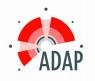 Invullen bij ééndaagse cursus:Invullen bij méérdaagse cursus:Overige gegevens:Invulformulier programma onderdelenTitel nascholingVermelding per onderdeel van naam en functie van de presentator en een beschrijving per presentatie van  leerdoel(en), kernboodschap(pen) en huisartsgeneeskundige relevantieVerplicht invullen,. Opzet programma met tijden en daarnaast digitaal toevoegen:(concept uitnodiging) Waar wordt de nascholing gegeven?Plaats, locatie, adresTotaal aantal netto uren nascholing 
(GAIA erkent alleen hele uren)Adres en contactpersoon voor factuurDatumTijdenDagVermelding per onderdeel van naam en functie van de presentator en een beschrijving per presentatie van leerdoel(en), kernboodschap(pen) en huisartsgeneeskundige relevantie DatumTijdenNetto aantal uren nascholingVerplicht digitaal toevoegen:(Concept) programma12enz.Soort nascholingsactiviteitCongresSymposiumCursusWorkshopStudiedagRefereeravondKlinische lesVaardigheidstrainingDocenten(naam en functie)Website met informatie (www……)Totaal contacturenTotaal aantal uren zelfstudie
Aantal dagdelen van de cursus
Geef hier het aantal dagdelen op van één cursus (dus niet de herhalingen meetellen)
Standaard Inschrijfgeld per deelnemer
(verplicht invullen)
Ingevulde programma formulier
(verplicht digitaal bijvoegen, compleet ingevuld)Wordt er literatuur versterkt?
Zoja, digitaal bijvoegenNeeJaIs deze cursus eerder geaccrediteerd?NeeJaAls deze cursus al door een andere organisatie is geaccrediteerd vermeld dan hiernaast de organisatie en evt. het accreditatienummer:Soort aanvraag Accreditatie 1-maligAccreditatie 2-jarig, indien het voor 2 jaar is, graag verbeterplannen digitaal meesturenEvaluatieresultatenDigitaal bijvoegenVereniging(en) waarvoor wordt aangevraagdOntvangt u sponsorgelden voor de cursus?NeeJa, vul hieronder de naam en de voorwaarden van de sponsoring inNaam sponsor(s) Voorwaarden sponsoringVoldoet de cursus aan de voorwaarden van de Stichting Code Geneesmiddelen? (www.cgr.nl) JaNeeBetreft dit deze aanvraag een herhaalaanvraag?JaNeeDatum - tijdContacturenZelfstudie-urenTitel presentatieDocent / presentatorKorte beschrijving inhoud presentatie